Муниципальное бюджетное дошкольное образовательное учреждениеДетский сад № 77 «Бусинка»                                      Педагогический проект                                     «Чудо-песок»                                                                                Ответственный исполнитель:                                                                                   Носкова Светлана Валентиновна                                                                                    Воспитатель.                                                                      МБДОУ № 77 «Бусинка»                                                    Сургут 2021                                                          Содержание Краткая аннотация проекта Содержание проектаРесурсное обеспечение проекта  ПартнерыПлан реализации проектаОжидаемые результаты и соц.эффектПерспективы дальнейшего развития проектаЛитература (по ГОСТу)Приложение1.	ПАСПОРТ ДОПОЛНИТЕЛЬНОЙ ОБЩЕРАЗВИВАЮЩЕЙ                               ПРОГРАММЫ МБДОУ  № 77 «Бусинка»Актуальность проектаОдной из актуальных задач современного дошкольного образования является формирование социально развитой личности ребенка. Маленький ребенок становится человеком в общении со взрослыми и сверстниками. Через общение он становится представителем своего народа и культуры, учится соотносить свое поведение с действиями других людей, приобретает нормы и ценности принятые в обществе. Кроме этого достаточный уровень сформированности социально-коммуникативных навыков, является одной из необходимых составляющих готовности ребенка к освоению школьной программы.Федеральные государственные образовательные стандарты ДО также направлены на  создание условий развития ребенка, открывающих возможности для его позитивной социализации на основе сотрудничества со взрослыми и сверстниками и соответствующим возрасту видам деятельности, о котором говорится в п. 2.4 федеральных требований.  Образовательная область «Социально - коммуникативное развитие»  направлена на достижение целей освоения первоначальных представлений социального характера и включения детей в систему социальных отношений, на достижение целей овладения конструктивными способами и средствами взаимодействия с окружающими людьми, активно взаимодействовать со сверстниками и взрослыми, участвовать в совместных играх, способность договариваться, учитывать интересы и чувства других, сопереживать неудачам и радоваться успехам других, адекватно проявлять свои чувства, стараться разрешать конфликты (ФГОС ДО п. 2.6).Анализируя проблемы социально-коммуникативного развитиясовременных дошкольников, можно выделить следующие типичные особенности:– содержание игр изменилось, телевизор и компьютер, компьютерные игры стали заменять и детям, и взрослым общение и игровую деятельность;– отмечаются изменения в нравственном, социально-личностном развитии детей, в их поведении, общении.Эти данные подтверждает и мониторинг достижений воспитанников ДОУ, проведенный в рамках комплексной программы развития ДОУ, который также выявил ряд проблем в освоении социально-коммуникативного направления развития детей.В связи с этим одной из важнейших педагогических задач является разработка средств формирования социально-коммуникативных навыков, что связано с поиском и внедрением эффективных технологий, при которых ребенок мог бы познавать мир в тех формах деятельности, которые ему близки, доступны и способствуют продвижению в развитии. Причем основную роль должны играть те виды деятельности, в которых ребенок сможет полноценно раскрывать свои возможности и эффективно усваивать социально-культурный опыт.Несмотря на изменения в мире, обществе и семье, дошкольники остаются детьми, они любят играть. Игра в дошкольном возрасте является ведущим видом деятельности, и является одним из наиболее эффективных и доступных способов формирования социально-коммуникативных навыков дошкольников.А что может быть ближе для детей дошкольного возраста, чем игра в песок.  Доказано, что дети, которые активно   играли   в песке, чаще вырастают уверенными  и успешными взрослыми.Для того чтобы игры с песком  стали для детей не только предметом игровых манипуляций, но и средством коммуникации целесообразно использовать песочницу для организации театральных игр. Участвуя в театрализованных играх, дети становятся участниками разных событий из жизни людей, животных, растений, что дает им возможность глубже познать окружающий мир. В таких играх дети учатся общаться друг с другом, находить компромисс, уступать друг другу, понимать друг друга. У детей формируется уважительное отношение друг к другу. Они познают радость, связанную с преодолением трудностей общения, неуверенности в себе. Благодаря театрализованной игре раскрепощается внутренний мир ребенка, пропадает комплекс "я не умею". Театрализованная деятельность учит детей быть творческими личностями, способными к восприятию новизны, умению импровизировать. Театрализованные игры с песком позитивно влияют на «эмоциональное самочувствие», и это делает их уникальным средством для  развития социально-коммуникативных навыков детей. Всё это дает возможность использовать театрализованные игры с песком для развития, обогащения социально-коммуникативных навыков. Анализ проблемной ситуации:  Результаты проведенной диагностики в группе младшего дошкольного возраста показали, что только у 29% детей (3-4 лет) из 100%, сформированана достаточном  уровне эмоциональная отзывчивость, сопереживание, готовность к совместной деятельности со сверстниками. Низкий уровень у 71% детей, высокий уровень отсутствует.Несмотря на то, что проводится работа, направленная на социально-коммуникативное развитие детей, у воспитанников снижены становление самостоятельности, целенаправленности и саморегуляции собственных действий. Способность к волевым усилиям, умение следовать социальным нормам поведения и правилам, договариваться, учитывать интересы других, разрешать конфликты также находится на недостаточном уровне, несмотря на то, что дети стремятся к взаимодействию со сверстниками и взрослыми.Анализ ситуации в группе, показал, что в детском коллективе есть дети с низким уровнем развития коммуникативных навыков и социальных умений. Ребята, не имеющие навыков конструктивного общения с ровесниками, часто становятся причиной ссор, конфликтов в детском коллективе. Недостаточное использование образовательных развивающих технологий в работе с дошкольниками, преобладание традиционных форм и методов организации образовательного процесса. А также  вытеснение игры как основного вида деятельности дошкольника учебной деятельностью, недостаточное умение самоорганизации детской деятельности подвели к необходимости разработать проект   «Чудо-песок» и реализовать его в рамках образовательной программы.               Научная новизна и отличительная особенность:Новизной данного проекта  является использование технологии «Игры с песком»  не просто игры, а театрализованные игры, которые совершенствуют не только предметно-игровую деятельность, но и  направлены на стимуляцию социально-коммуникативных навыков.          Особенность состоит в создании сказочной среды на песке,  ребенок создает мир — какой хочет — и населяет его кем угодно. И рассказывает длинные интересные истории про этот мир и его устройство. В этом  мире будет интересно играть с другими детьми, вдвоем-втроем-вчетвером. Дети могут по-разному организовывать свое взаимодействие — вместе строить что-то одно или каждый свой уголок, который потом будет частью взаимодействия целого песочного мира. Как бы это ни происходило, это оказывается увлекательным настолько, что их не оторвать от песочницы.                                        Педагогическая целесообразность проекта состоит в том, что техника построения мира на песке дает детям возможность не только высказаться, но и принять и переработать новую для них психологическую, педагогическую информацию, осмыслить приобретенный опыт, по-новому взглянуть на объекты и события.Цели и задачи проектаЦель проекта: Развитие социально-коммуникативных навыков у воспитанников младшего дошкольного возраста (3-4года)  через театрализованные игры с песком.          Для достижения поставленной  цели были выдвинуты следующие задачи:1. Создать центр для театрализованных игр с песком.  2.Развивать общение и взаимодействие ребёнка со сверстниками через организацию игрового диалога.3.Развивать социальный и эмоциональный интеллект, эмоциональную отзывчивость, сопереживание у детей младшего дошкольного возраста.4.Формировать уважительное отношение и чувство принадлежности к группе сверстников,основы безопасного поведения в социуме.В основе данного проекта лежат следующие принципы ФГОС ДО:  Содействия и сотрудничества в процессе развития детей и их взаимодействия с окружающим миром; Стимулирующая среда (создание игровой ситуации, располагающей к активному обсуждению);Доступность; Эти принципы взаимосвязаны и реализуются в единстве.                                     Содержание проекта    Формирование коммуникативных навыков дошкольников средствами театрализованных игр с песком представляет собой педагогический процесс, в котором постепенно и непрерывно в воображаемых, соответствующих роли, сюжету и реальных ситуациях, организованно усвоение знаний и норм взаимосвязей ребенка с другими людьми, формирование умения воспринимать и обмениваться информацией, устанавливать и поддерживать контакты со взрослыми и сверстниками, анализировать собственное поведение и поступки окружающих людей.Театрализованные игры можно разделить на две основные группы:       Драматизации и режиссерские (каждая из них, в свою очередь, подразделяется на несколько видов). В играх-драматизациях ребенок, исполняя роль в качестве «артиста», самостоятельно создает образ с помощью фигурки.          Видами драматизации являются:- игры-имитации образов животных, людей, литературных персонажей; - ролевые диалоги на основе текста; - инсценировки произведений; - постановки спектаклей по одному или нескольким произведениям; - игры-импровизации с разыгрыванием сюжета (или нескольких сюжетов) без предварительной подготовки.В режиссерской игре «артистами являются игрушки или их заместители, а ребенок, организуя деятельность как «сценарист и режиссер», управляет «артистами». «Озвучивая» героев и комментируя сюжет, он использует разные средства вербальной выразительности.   Игры с песком предоставляют возможность для разрешения конфликтов и передачи чувств. А если к этому добавить миниатюрные фигурки, игрушки, тогда появляется целый мир, разыгрываются драмы, и ребенок полностью погружается в игру. Каждая выбранная фигурка воплощает какой-либо персонаж, который может взаимодействовать с другими героями. Ребенок может выступать как в роли актера, так и в роли режиссёра. Во всех этих случаях ребенок чувствует себя хозяином своего маленького мира и является режиссером драмы, разыгрывающейся на песочном листе. То, что прежде таилось в глубине детской души, выходит на свет; персонажи игры приходят в движение, выражая наиболее актуальные для ребенка чувства и мысли.     Совместные игры с песком  направлены, в основном на развитие коммуникативных навыков, т.е. умения гармонично и эффективно общаться друг с другом. Максимальный эффект в реализации возможностей ребенка-дошкольника достигается лишь в том случае, если обучение проводится в форме игр, чтения сказок, их сочинения, изготовления кукол и разыгрывания с их помощью сказочных сюжетов.Обогащение игрового опыта возможно только при условии развития специальных игровых умений.Первая группа умений связана с освоением позиции "зритель" (умение быть доброжелательным зрителем, досмотреть и дослушать до конца, похлопать в ладоши, сказать спасибо "артистам)Вторая группа умений обеспечивает первичное становление позиции "артист", включающей умение использовать некоторые средства выразительности (мимика, жесты, движения, сила и тембр голоса, темп речи) для передачи образа героя, его эмоций и переживаний и правильно держать и "вести" куклу или фигурку героя в режиссерской театрализованной игре.Третья группа умений - это умение взаимодействовать с другими участниками игры: играть дружно, не ссориться, исполнять привлекательные роли по очереди и тд. Данную технологию игры с песком следует включить в модель образовательного процесса в определенный день во время самостоятельной деятельности детей. Время игр  будет ограничено в соответствии с их индивидуальными особенностями развития:Деятельность проекта направлена наобеспечение необходимых условий.- организацию предметно-развивающей среды;- создание для детей ситуаций коммуникативной успешности;- стимулирование коммуникативной деятельности детей, в том числе с использованием проблемных ситуаций;- устранение у детей коммуникативных трудностей в сотрудничестве.- обеспечение баланса между деятельностью под руководством педагога и деятельностью детей;- моделирование игровых ситуаций, мотивирующих дошкольника к общению с взрослыми и сверстниками.Основные направления развития театрализованной игры.По развитию отношений ребенка и взрослого - от наблюдения театрализованной постановки взрослого к самостоятельной игровой деятельности;По развитию отношений в группе сверстников - от индивидуальной игры и «игры рядом» к игре в группе из трех-пяти сверстников, исполняющих роли;По развитию театрализованной деятельности - от имитации действий фольклорных и литературных персонажей к имитации действий в сочетании с передачей основных эмоций героя.Одной из основных особенностей дошкольного возраста является то, что образование, воспитание и развитие ребенка тесно взаимосвязаны между собой.Решая задачи проекта по формированию социально коммуникативных умений у детей младшего дошкольного возраста, будет происходить интеграция с другими областями развития ребенка.Познавательное развитие- Знакомство с окружающим миром. - Становление психических процессов (внимание, восприятие, память, мышление, воображение).Формируется представление о театре как об искусстве, появляется интерес к театрально-игровой деятельности.Речевое развитие-  Развитие речи (словарный запас, грамматический строй речи, совершенствуется звуковая культура речи, навыки связной речи, интонационная и выразительная речь)Социально-коммуникативное развитие - Развитие эмоционально-волевой сферы (способность распознавать эмоциональное состояние человека по мимике, жестам, интонации, умение ставить себя на его место в различных ситуациях, выражать своё собственное отношение к добру и злу). - Формирование первичных социальных навыков поведения (доброта, дружба, честность, смелость). - Источник развития чувств, глубоких переживаний и открытий ребёнка, приобщение его к духовным ценностям (сочувствие, сопереживание).- Формируется представление о театре как об искусстве, появляется интерес к театрально-игровой деятельности. Физическое развитиеСовершенствуется моторика, координация, плавность, переключаемость, целенаправленность движений.Основные направления развития театрализованной игры.В ходе работы были выделены группы методов и приемов для театрализованныхигр с песком.1. Игровые приёмы - обыгрывание ситуаций, инсценировки, элементы драматизации.2. Словесные методы: беседы,чтение художественной литературы, рассказ воспитателя, использование фольклорного жанра.          3. Наглядные методы: показ игрушек, рассматривание картин, иллюстраций, моделирование.          4. Имитационные ( игровое проектирование, моделированиеситуаций, ролевые игры)	 5.Практические методы:изготовление атрибутов, декораций с привлечение родителей и детей;театрализация сказок, литературных произведений проведение мастер – класса  с привлечением родителей           Театрализованные игры как разновидность сюжетно-ролевых игр сохраняют их типичные признаки: -содержание, творческий замысел, роль, сюжет, ролевые и организационные действия и отношения.Отличие от сюжетно-ролевых игр: театрализованные игры развиваются по заранее подготовленному сценарию, в основе которого – содержание сказки, стихотворения, рассказа. Готовый сюжет ведет за собой игру.Во время самостоятельных театрализованных игр дети, подражая образам, общаются, обращаются друг к другу вежливо, ласково, помогают друг другу, проявляют настойчивость, терпение. Нужно приучать их так вести себя  и в реальной действительности.                  Реализация проекта будет проходить в 3 этапа.1 этап- организационный-Знакомство с песочницей-Беседа о правилах поведения с песком.-Знакомство с предметно-развивающей средой.2 этап-основной-Чтение художественной литературы.-Обсуждение поступков, характеров героев-Обыгрывание проблемных ситуаций.-Театрализованные игры с песком.-Инсценировки-драматизации.-Режиссёрские игры3 этап-заключительныйПоказ детьми  сказок собственного сочинения.                        Ресурсное обеспечение проекта.Кадровые: (освоение технологии игры с песком, организации театрализованной деятельности, прохождение мастер классов, прохождение семинаров по теме проекта)1. Материально – технические: - Песочный модуль с деревянными бортами с пластмассовым полупрозрачным дном  и подсветкой для рисования на сухом песке. -  Чистый, просеянный песок- «Коллекция» миниатюрных фигурок, отражающих окружающий мир: домашние животные и птицы, транспорт, орудия труда – песочные наборы, сказочные персонажи; набор игрушечной посуды и игрушечные кроватки.различные здания и постройки;- Естественные природные объекты: камни, ракушки, веточки, различные плоды; бусинки пуговицы, геометрические фигурки. - Кувшин с водой для увлажнения песка. Опрыскиватель. -Аудиозаписи, видеозаписи, компьютер, цифровой фотоаппарат2.Информационно-методические: -Учебно-методическая литература, интернет ресурсы, детская литература-Диагностико-дидактические пособия-Картотека игр с песком.3.Художественно-изобразительные средства:          -Фотографии, иллюстрации, изображения рисунков                                                               Партнёры.                                   Данную деятельность целесообразно осуществлять в сотрудничестве с педагогом-психологом ДО.                                           Работа с родителями  Социальная направленность проекта заключается в тесном взаимодействии детей, родителей и педагогов дошкольного образовательного учреждения                                   План реализации проекта.Этапы работы над проектом.1 этап – (подготовительный)- 2016г.2 этап –основной - 2016-2017г.3 этап – коррекционный- 2017г.          4 этап - заключительный- конец года 2017г.                        Ожидаемые результаты  и социальный эффект.          В ходе проведения театрализованных игр с песком, наметились следующие положительные тенденции в развитии социально-коммуникативных навыков у воспитанников младшего дошкольного возраста.1. Создан центр для театрализованных игр с песком .2. У воспитанников появился высокий уровень общения и взаимодействия со сверстниками на 15% 3.У воспитанников появилась положительная динамика социального и эмоционального интеллекта, эмоциональная отзывчивость, сопереживание на 20%4.Вырос на 35 % достаточный уровень по формированию уважительного отношения и чувства принадлежности к группе сверстников.5. Вырос процент высокого уровня по формированию основ безопасного поведения в социуме на 50%     Таким образом, исходя из полученных данных диагностики развития социально-коммуникативных навыков детей через игры с песком, заметно, что  проделанная работа дала положительные результаты.К концу учебного года выросли показатели  по социальным и коммуникативным способностям. Увлеченность детей играми с песком позволила держать благоприятную обстановку в группе.          В результате реализации данного проекта педагоги ДО приобрели опыт в использовании игр с песком. Налажено  взаимодействие всех сторон воспитательно-образовательного процесса, усилились методические связи между воспитателями, специалистами ДО и родителями воспитанников. Введение в практику работы детского сада элементов песочной игры способствует социально-коммуникативному развитию детей. Полученные результаты проекта свидетельствуют о его жизнеспособности и необходимости дальнейшего развития.                              Продукт  проекта
- Мастер класс  для родителей и воспитателей «Театрализованные игры с песком в развитии социально-коммуникативных навыков  у воспитанников младшего дошкольного возраста.- Презентация проекта для педагогов ДО.Перспективы дальнейшего развития проекта:В перспективе планируется продолжать внедрять и совершенствовать систему работы по проекту, способствовать разработке и внедрению новых приёмов в работе с воспитанниками. Разработать перспективное планирование для работы с детьми на всех возрастных группах. Продолжать работу по самообразованию, делиться опытом с коллегами и  публиковать материалы по данной теме, принимать активное  участие в различных конкурсах.                                                              Литература 1.Антипина А.Е. Театрализованная деятельность в детском саду. Творческий центр. – Москва. Сфера. 2006 г.2.Андрунь С. Чудеса из песка //Обруч №3 2007  3.Аромштам М. Игры на влажном песке//Дошкольное образование -  июнь №12 2006                                                             4.Бондарцева,С.Н. «Домик развития можно строить на песке» /С.Н. Бондарцева / / Педагогический вестник.-2006.-№3. 5.Грабенко Т. М., Зинкевич-Евстигнеева Т. Д. «Чудеса на песке. Песочная игротерапия». – СПб.: Институт специальной педагогики и психологии, 1998. 6.Грабенко Т. М., Зинкевич-Евстигнеева Т. Д. «Чудеса на песке: Практикум по песочной терапии». СПб.: Речь, 2005 -340 с.7.Грабенко Т. М., Зинкевич-Евстигнеева Т. Д. "Коррекционные, развивающие и адаптирующие игры" - Издательство: ДЕТСТВО-ПРЕСС, 2004. 8. Грабенко Т.М. Игры с песком или песочная терапия // Дошкольнаяпедагогика. – 2004. - № 10.9.Кичура В.В. Конспекты занятий с использованием песочнойигротерапии с детьми старшего дошкольного возраста//Дошкольная педагогика /май/200810.Кузуб Н.В., Осипчук Э.И.  Организация педагогических игр с песком для детей дошкольного возраста. Речь, 2011 г., 11.Новиковская О.А. Сборник развивающих игр с песком для дошкольников. - СПб.: «ДЕТСТВО-ПРЕСС», 2005  12.Сапожникова О.Б., Гарнова Е.В. песочная терапия в развитии дошкольников. М.: ТЦ Сфера, 2014. 13.Сакович Н.А. Технология игры в песок. Игры на мосту. – СПб., 2006.14.Шиманская А. Сказки на песке. Практика песочной терапии. СПб.: Речь, 201115.Эль Г.Н. Человек, играющий в песок. Динамичная песочная терапия. – СПб, 200716.Интернет ресурс: http://www.maam.ru/                                                                                                               Приложение №11.Перспективно-тематическое планирование театрализованных игр на песке для развития социально-коммуникативного развития.Приложение №2                                  Правила игры с песком для детей1. Береги песчинки — не выбрасывай их из песочницы. Если случайно песок высыпался, покажи это взрослому, и он поможет им вернуться обратно в песочницу. Нельзя выбрасывать песок из песочницы.2. Песчинки очень не любят, когда их берут в рот или бросаются ими в других детей. Нельзя брать песок в рот и бросать его в других людей.3. У детей всегда должны быть чистые ручки и носики. Поиграл с песком —помой ручки и покажи чистые ладошки зеркалу.4. Наши игрушки любят, когда их ставят на место. После игры надо убрать игрушки.                                                                                                                     Приложение №3                                                                           Этапы моделирования игр-сказок на пескеЭтап 1. Введение в игровую среду.          Средства. Присказки, потешки, обещание необыкновенных приключений и  испытаний, то есть установка на внимательное слушание и активное участие.Этап 2. Знакомство с игрой и ее героями.Средства. Прослушивание начала сказки (истории). Строительство в песочнице игрового пространства (сказочной страны, замков, дворцов, морей, рек, лесов — того, что требуется по сюжету), заселение его различными персонажами (сказочными героями, животными, буквами и пр.).Этап 3. Возникновение конфликта, трудностей.Средства. Детям предлагается продолжение истории, в котором происходит нечто, что разрушает созданный на песке мир (появляются силы зла, разрушения: драконы, чудовища, ураган и пр.).Этап 4. Выбор помощи.Средства. Обращение к ребенку за помощью: "Что будет с жителями страны? Что делать? Как быть? Сможешь ли ты помочь?.. Только ты, с таким добрым сердцем, сможешь помочь жителям этой страны". При этом взрослый может облачаться в сказочные одежды и непосредственно участвовать в игре. Этап 5. Борьба и победа.Средства. Дети отыгрывают ситуацию борьбы со злом. Здесь они — мудрецы и рыцари, феи и волшебники. Каждый выступает под маской наиболее близкого ему персонажа. Далее происходит восстановление, реконструкция, преобразование песочной страны. Именно сейчас дети выступают Творцами — восстанавливают мир в соответствии со своими желаниями и приобретенными знаниями и навыками. Строят его так, чтобы в новой стране всем было удобно. Таким образом усиливается опыт успешной деятельности — детям благодарны все сказочные существа.Этап 6. Утверждение победы.Средства. Спонтанное продолжение игры, в которой происходит празднование завоеванной победы.Этап 7. Выведение из игровой среды и перспектива дальнейших приключений.Средства. Поощрение участников игры и рассказ о возможных последующих играх, приключениях.                        Обучение театрализованным играм1 этап. Первичное знакомство с произведением (например, чтение сказки). 2 этап. Распределение ролей между детьми.                                                                                                           Приложение №4                                                                           «ОТГАДАЙ ЗАГАДКУ»Цель: Развитие мышления, моторики.  Стимулирующий материал: Песочница, миниатюрные фигурки. Ход игры Взрослый загадывает загадку, дети отгадывают ее, а в песочнице закопана отгадка. Откопав то, что спрятано, они проверяет правильность ответа.  «УГАДАЙ, ЧТО СПРЯТАНО В ПЕСКЕ» Цель: Развитие умения представлять предметы по их словесному описанию. Стимулирующий материал: Песочница, миниатюрные фигурки.  Ход игры: Детям  предлагается, используя миниатюрные фигурки, построить песочную картину под названием «Чего на свете не бывает». После завершения работы ребенка просят рассказать о том, что получилось. Постарайтесь вместе с ним сочинить сказку.  «ЦВЕТНЫЕ ЗАБОРЧИКИ» Цель: Развитие у детей сенсорного восприятия.  Стимулирующий материал:Песочница, счетные палочки (по десять красных, синих и зеленых, миниатюрные фигурки.  Ход игры: На столе вперемежку лежат счетные палочки разных цветов. Взрослый просит детей выбрать из них синие палочки и построить заборчик синего цвета. Потом — красные палочки и построить заборчик красного цвета. Можно предложить детям построить один большой забор, чередуя палочки по цвету.  «ВО САДУ ЛИ, В ОГОРОДЕ» Цель: Ознакомление с окружающим миром, развитие мышления, речи, моторики. Стимулирующий материал: Две песочницы, игрушечные овощи и фрукты. Ход игры:По взмаху волшебной палочки одна песочница превращается во фруктовый сад, другая — в огород. Детям предлагается посадить сад и огород. После выполнения задания дети рассказывают, что где растет. Взрослый просит ребенка описать овощи и фрукты по форме, цвету, вкусу.  «ОБЩИМ СЛОВОМ НАЗОВИ И ЗАПОМНИ» Цель: Развитие памяти, внимания, умения классифицировать предметы по заданным признакам. Стимулирующий материал: Песочница, миниатюрные фигурки.  Ход игры: Ребенку дается задание построить в песочнице сказочный лес и заселить его дикими животными. Он выбирает из множества фигурок только диких животных и строит песочную картину. Взрослый предлагает ребенку запомнить всех животных, которых он расположил в лесу. Ребенок отворачивается, а взрослый в это время убирает одно животное. Ребенок, повернувшись, говорит, кого не стало. Игра усложнится, если добавить еще одно дикое животное.  По такому же принципу можно превратить песочницу в дивный фруктовый сад, поле с цветами, огород с овощами, квартиру с мебелью и т. д. В конце игры дети сочиняют сказочную историю. «ПУТЕШЕСТВИЕ В СКАЗОЧНЫЙ ГОРОД» Цель: Развитие образного мышления, воображения, речи.  Стимулирующий материал:Песочница, миниатюрные фигурки, набор картинок-вывесок с изображением различных предметов: шкафа, расчески, хлеба, пакета молока, пузырька с лекарствами, книг, конфет и т. д.  Ход игры Взрослый показывает ребенку вывеску, на которой изображен шкаф, и спрашивает, как может называться магазин, где продается этот предмет. После того как все вывески рассмотрены, взрослый рассказывает историю о сказочном городе.  Дети произносят волшебные слова «Крибле-крабле-бумс» и начинают строить сказочный город. После завершения работы рассказывают о том, что получилось, делятся впечатлениями.  «КОВЕР-САМОЛЕТ ДЛЯ ПРИНЦЕССЫ» Цель:Научить детей понимать количественные и качественные соотношения предметов (меньше — больше, выше — ниже, справа, слева, закрепить знания о геометрических формах.  Стимулирующий материал: Треугольники, квадраты, круги, овалы, прямоугольники, различающиеся по цвету и величине.  Ход игры: Взрослый рассказывает сказку.  В сказочном царстве принцесса жила,  Очень красива, добра и мила.  Вдруг прилетел огнедышащий змей,  Чтоб на принцессе жениться скорей И унести в мир страха и тьмы,  Сделать царицей змеиной страны.  Нам надо принцессу от змея спасти,  В заморские страны ее увезти.  Построим, ребята, ковер-самолет,  Нашу принцессу он точно спасет.  Взрослый предлагает ребенку сделать для принцессы волшебный ковер-самолет, украшенный геометрическим орнаментом.  После выполнения задания ребенку задаются следующие вопросы.  1. Найди и покажи самый маленький круг.  2. Найди и покажи самый большой квадрат.  3. Назови фигуры, расположенные внизу, вверху, слева, справа.  4. Каких цветов фигуры на ковре-самолете.  5. Назови, где находится красный маленький квадрат и т. д. «НОВАЯ КВАРТИРА КУКЛЫ МАШИ» Цель: Развитие образного мышления, восприятия, умения строить в соответствии с планом-схемой.  Стимулирующий материал: Кукольная мебель, кукла Маша, план-схема комнаты.  Ход игры Взрослый. Дети, сегодня наша песочница по взмаху волшебной палочки превращается в новую квартиру куклы Маши.  Квартиру кукла Маша получила И мебель в магазине закупила: Кровать, шкаф, кресло, стульчик, стол Занес в квартиру грузчик и ушел.  Куда же мебель расставлять?  На помощь Мишку надо звать.  Медведь откликнулся на зов,  План начертил и был таков.  Одна опять осталась Маша,  И загрустила кукла наша.  Поможем мебель ей расставить,  По плану в комнату поставить. Взрослый предлагает детям план-схему, на которой изображены: стол, стульчик, кресло, диван, кровать, шкаф. Дети по этой схеме расставляют мебель в квартире и играют. «ДЕТСКИЕ СЕКРЕТИКИ»Цель: Научить детей рисовать карты-схемы, развивать мышление, воображение. Стимулирующий материал: Песочница, набор миниатюрных игрушек, бумага, ручка.  Ход игры: Дети вместе со взрослым чертят карту-схему с условными изображениями дерева, реки, гор, леса, домов.  Ребенок по данной схеме строит песочную картину.  Ребенка просят отвернуться, а в это время взрослый прячет секретики на различных участках картины. На карте-схеме в том месте, где спрятанысекретики, ставится точка.  Ребенок поворачивается и отыскивает секретики, следуя карте-схеме.  Игру можно усложнить. Ребенок прячет секретики сам и отмечает их местонахождение на карте-схеме. Взрослый отыскивает. «СТРОИТЕЛИ НА СКАЗОЧНОМ ОСТРОВЕ» Цель: Развитие воображения, творческого мышления, сенсорного восприятия, художественно-конструкторских способностей, умения строить в соответствии с планом-схемой.  Стимулирующий материал: Блоки треугольной, прямоугольной и квадратной формы различного цвета, палочки, миниатюрные фигурки животных, птиц, людей, конверт с письмом. Ход игры: Взрослый рассказывает историю о бутылке, выброшенной на берег моря с письмом внутри. Ребенок берет бутылку и достает письмо следующего содержания.  В океане остров был чудесный,  Никому доселе не известный.  Замки, башни и дворцы Возвели строители-творцы.  Но черные тучи вдруг набежали,  Солнце закрыли, ветер позвали.  Жители спрятаться только успели,  Огонь, ураган и дождь налетели.  Разрушено все: только камни одни.  Вот что осталось от этой страны.  Теперь не существует дивной красоты.  Остались лишь одни мечты, что.  На этом письмо прерывается.  Взрослый задает детям следующие вопросы для обсуждения. 1. Как вы думаете, о чем мечтал человек, написавший эту записку?  2. Что это был за человек?  Взрослый. Ребята, посмотрите, на обороте записки нарисованы чертежи сооружений из блоков различной формы и цвета. Давайте возьмем волшебную палочку, произнесем «Крибле-крабле-бумс» и переместимся на остров Сказки, где попробуем построить чудесные сооружения по чертежам. Осуществим мечту человека. В путь!  «ГОРОД, ГДЕ МЫ ЖИВЕМ» Цель: Развитие воображения, творческого мышления, закрепление знаний о родном городе: кто в нем живет, какой ездит транспорт, какие работают заводы. Стимулирующий материал: Две песочницы, миниатюрные фигурки.  Ход игры Две группы детей строят родной город, каждая — в своей песочнице. Затем участники по очереди рассказывают о том, что построили. Команды задают друг другу вопросы, обмениваются впечатлениями об услышанном.  «ЦВЕТЫ НА КЛУМБЕ» Цель: Научить детей определять количество слогов в словах. Стимулирующий материал: Песочница, игрушечные цветы или нарисованные цветы на подставках.  Ход игры: Взрослый. Дети, сегодня наша песочница по взмаху волшебной палочки превратится в цветочную клумбу.  Взрослый зачитывает стихотворную инструкцию.  На клумбе здесь растут цветы Необычайной красоты.  Любуются все их цветеньем,  Вдыхают запах с наслажденьем.  Мы в клумбе три бороздки проведем,  Названия цветов на слоги разобьем!  Два слога в верхнюю сажаем,  Три слога в центре оставляем.  Четыре слога — в третью грядку.  Теперь все вроде по порядку.  Итак, начнем сажать, друзья!  Двухсложные слова: роза, тюльпан, пион, ирис, нарцисс, астра.  Трехсложные слова: ромашка, василек, лилия, гвоздика.  Четырехсложные слова: колокольчик, незабудка, хризантема.  После выполнения задания ведущий задает детям следующие вопросы.  1. Опиши цветок по цвету, форме, оттенку.  2. Где чаще всего можно встретить этот цветок?  3. Какие цветы больше всего нравятся тебе, маме, папе, бабушке?Приложение №5 Картотека  сказокПриложение №6                                                 План – конспект игрыПодготовительный этап. 1.	В группе заранее приготовлена песочница, миниатюрные фигурки людей, животных, природный материал: камушки, ракушки, шишки.2.	 Педагог встречает детей и  предлагает отправиться в  сказочное путешествие. Педагог интересуется – «А на чем же мы отправимся в сказку?». Дети рассуждают и предлагают свои варианты. Педагог, выслушав предложения детей, побуждает  их совместно договориться и выбрать одно средство передвижения.  Совместно с детьми педагог отправляется на встречу к сказке, изображая передвижение в пространстве. 3.	Педагог с детьми останавливаются около песочницы, обращает внимание детей на то, что они попали в необычную сказку, песочную.  «Но чтобы песочная сказка появилась, вспомните правила игры с песком». Совместно дети вспоминают правила работы с песком: песок не рассыпают; песком не обсыпаются; не пробуют песок на вкус; после игры с песком моют руки.4.	Ритуал входа в песочную сказку. Педагог предлагает детям  положить руки на песок, погладить его. «Какой песок?».   Дети говорят о своих ощущениях.Основная часть.1.	Педагог рассказывает начало сказки и совместно с детьми постепенно возводит песочный город: «В некотором царстве, в некотором государстве стоял славный город.  И жили в нем странные жители. Они были грустные, никогда вместе не играли, все делали в одиночку и не умели дружить. Но однажды город разрушился!  (Педагог выступает в качестве разрушительной силы). Что же произошло?».  Дети рассуждают, предлагают свои варианты. Педагог продолжает рассказывать сказку: «И жители остались без города в пустой пустыне! Как помочь жителям?».  Дети предлагают построить новый город.2.	Педагог стимулирует, подводит детей к совместному строительству: «Ребята вы настоящие волшебники, у нас обязательно получиться спасти жителей! Какой город будем строить? Что может быть в этом городе?»  Дети совместно договариваются о том, что построят.3.	Дети совместно с педагогом восстанавливают город, придумывают ему название. Педагог интересуется: «Какие жители поселятся в этом городе?», предлагает использовать миниатюрные фигурки людей и животных. Дети расселяют жителей страны. Педагог обращает внимание на то, что город восстановлен, но жители снова в этом городе живут по одному. «Как помочь жителям подружиться?» Дети предлагают варианты выхода из ситуации.4.	Педагог стимулирует детей разыграть, используя миниатюрные фигурки, ситуацию знакомства жителей между  собой и возникновение между ними дружбы. «А может жителям города построить горку и тогда они смогут вместе играть?». «А получится ли это у них в одиночку?» Дети делают вывод, что горка получится, если все вместе жители ее построят.Заключительная часть. Рефлексия.Педагог помогает порассуждать детям. «Получилось помочь жителям города восстановить город? Почему получилось?  Что помогло жителям подружиться?» Дети рассуждают и совместно с педагогом приходят к выводу: Вот что делает дружба!                                                                                                  Приложение №7.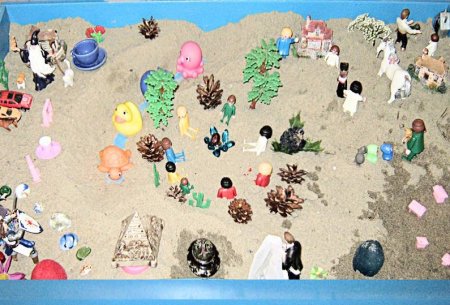 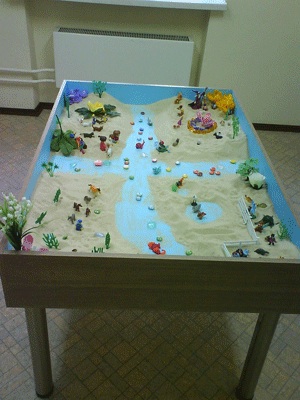 ПРИНЯТО       УТВЕРЖДАЮПедагогический советМБДОУ № 77 "Бусинка"Протоколот _____________. №____        Заведующий МБДОУ № 77 "Бусинка"_________________А.Н. БрызгаловаПр. от _________ № __Названиепедагогического проекта«Чудо-песок»  по теме «Театрализованные игры с песком как средство социально-коммуникативного развития дошкольников»Направление проектаСоциально-коммуникативное.Основные разработчики программыНоскова Светлана Валентиновна, воспитатель.Возраст3-4 годаЦели и задачи педагогического проектаЦель: Развитие социально-коммуникативных навыков у воспитанников младшего  дошкольного возраста (3-4года) через театрализованные игры с пескомЗадачи:1.Создать центр для театрализованных игр с песком. 2.Развивать общение и взаимодействие ребёнка со сверстниками в процессе игр с песком.3.Развивать социальный и эмоциональный интеллект, эмоциональную отзывчивость, сопереживание у детей младшего дошкольного возраста.4.Формировать уважительное отношение и чувство принадлежности к группе сверстников через театрализованные игры с песком.5.Формировать основы безопасного поведения в социуме. Сроки  реализации проектаI Этап - 2021/2022 учебные годыФорма образовательной деятельностиСовместная и самостоятельная деятельность.Продолжительность игр   (по возрастам), мин.3-4 лет 15 минутОжидаемые конечные результаты реализации проекта.1.Создан центр для театрализованных игр с песком .2. У воспитанников появился высокий уровень общения и взаимодействия со сверстниками на 15% 3.У воспитанников появилась положительная динамика социального и эмоционального интеллекта, эмоциональная отзывчивость, сопереживание на 20%4.Вырос на 35 % достаточный уровень по формированию уважительного отношения и чувства принадлежности к группе сверстников.5. Вырос процент высокого уровня по формированию основ безопасного поведения в социуме на 50%ДЕЙСТВИЯ СРОКИОЖИДАЕМЫЕ РЕЗУЛЬТАТЫ1. Предварительная работаВ начале года- Выявление запросов родителей по организации учебно-воспитательной работы с детьми.-Анкетирование- беседы- Консультации2. Привлечение родителей к изготовлению дидактических материалов для работы с песком;В начале годаПополнениедидактических материалов для игр с песком.3.Просветительская работа с родителями. - Обогащение родительского опыта по использованию технологии «Игры с песком» -Мастер –классы.- семинары-практикумы4 Индивидуальная консультативная работаВ течение всего года-Памятки-консультации5. « Успехи детей»2 раза в год «Показ практической работы с детьми»6. «Наши игры»1 раз в год- «День открытых дверей»Демонстрация дидактического оборудования и материалов.ДЕЙСТВИЯ СРОКИОЖИДАЕМЫЕ РЕЗУЛЬТАТЫ1.Изучение, обобщение методической литературы Май-август 2016г.Созданы необходимые условия для реализации проекта.2.Разработка перспективного планирования по теме проекта.Июнь 2016г.Разработан перспективный план работы над проектом.3.Проведение диагностики социально – коммуникативного развитияАпрель 2016г.Систематическое наблюдение за свободной деятельностью детей. Наблюдение и оценка индивидуальных особенностей дошкольников.Индивидуальные беседы с детьми.Выявление уровня социально – коммуникативного развития.4.Обогатить предметно-развивающую среду дидактическими, методическими материалами в группе.Май-август 2016г.Создание игрового центра для игр с песком.	5.Разработка картотек игр с пескомМай -август 2016г.Картотеки игр с песком.2. Реализация проекта «Чудо песок» в «песочном световом планшете»; в совместной и самостоятельной деятельности в соответствии с перспективным планом.Сентябрь-май 2016-2017Разнообразные театрализованные  игры  с песком в совместной и самостоятельной деятельности. 3. мероприятия с родителямиСентябрь2016-май 2017 (родительские клубы, мастер классы, консультации)Анализ и корректировка содержания методов и приёмов работы с детьми.Май 2017г.Выявление «слабых мест» в содержании методов и приёмов работы с детьми.Разработка  методических рекомендаций для всех возрастных групп.Мониторинг.В конце каждого учебного годаВыявление условий, обеспечивающих наиболее успешное освоение детьми социально-коммуникативных навыков в играх на песке.4. Выступление на педагогическом совете1 раз в годПовышение общей культуры педагогического коллектива.- Доклады;- презентации- «Мастер-класс»Месяц1 неделя2 неделя3 неделя4 неделя5 неделяМесяц1 неделя2 неделя3 неделя4 неделяВзаимодействие с родителямиСентябрьДемонстрация песочницы. Беседа «Познакомимся».Демонстрация коллекции фигурок. «Знакомство с правилами игр на песке».«Знакомство с Волшебной страной» Консультация «Театрализованная деятельность в младшем дошкольном возрасте в ДОУ»ОктябрьИгра «Знакомство с песочной феей» Игра «У бабушки в деревне» Сказка «Репка»  обыгрывание на песке.Сказка «Колобок»Обыгрывание в совместной  деятельности.Мастер – класс по изготовлению игрушек Ноябрь«Город, где мы живём» «Игра имитация»Сказка «Кот, петух и лиса»-обыгрывание в совместной деятельности»Сказка «Колобок»Обыгрывание в самостоятельной деятельности.Игра –имитация «Моя семья»Организация песочной выставки «Город своими руками»ДекабрьСказка «Снегурочка и лиса»Путешествие в сказочный край -Югра»«День рождения Машеньки»Сказка про ёлочку.Консультация «Игры с песком»ЯнварьПутешествие Великана по Песочной стране(самостоятельная)«Строители на сказочном острове»-самостоятельная деятельность.Зоопарк-Животные жарких стран.Мастер-класс «Песочные сказки»»ФевральИгра – драматизация «Курочка Ряба».обыгрывание на песке в совместной деят-ти,Игра-инсценировка «Песочный дворик»Проблемная ситуация «Проделки песчаной бури»Игра «В гости к песочным жителям»Памятка «Игры с песком в домашних условиях»МартСюрприз на песке для мамы –режиссёрская играСочинение сказок «Котёнок по  имени Сердечко»Подводное царство- игра имитацияНовая квартира куклы Маши- игра имитацияКонсультация «А если это сказка на песке»АпрельУпражнение «победитель злости»Сказка «Айболит»Обыгрывание в совместной деятельности.Сказка «Маша и медведь» обыгрывание на песке.Сказка «Солнышко»-собственного сочинения.Памятка «Игра-ответственное дело»МайИгра «День рождение лягушки»«Муха-Цокотуха»Игра-инсценировка  по картине «В песочнице»Сказка «Теремок»Показ театрализованной сказки«Теремок на песке.»1. Волк и козлята2. Колобок3. Курочка Ряба (Яичко)4. Маша и медведь8. Айболит9. Кот, петух и лиса.10. Лиса и заяц11. Репка12. Снегурочка и лиса13. Теремок14.  Муха-Цокотуха